ПРОЄКТ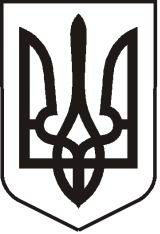 УКРАЇНАЛУГАНСЬКА  ОБЛАСТЬПОПАСНЯНСЬКИЙ  РАЙОН
ПОПАСНЯНСЬКА  МІСЬКА  РАДАШОСТОГО   СКЛИКАННЯ________________ СЕСІЯРIШЕННЯ«__» _______2021 р.                     м. Попасна	                                        № __Про звернення трудового колективуТДВ «Попаснянський вагоноремонтний завод»З метою належного розгляду звернення трудового колективу                              ТДВ «Попаснянський вагоноремонтний завод», керуючись ст. ст. 25, 73 Закону України «Про місцеве самоврядування в Україні», Попаснянська міська радаВИРІШИЛА:Створити робочу групу для розгляду звернення трудового колективу ТДВ «Попаснянський вагоноремонтний завод» у складі:ОНИЩЕНКО Юрій Іванович – міський голова, голова робочої групи;ХАЩЕНКО Дмитро Вікторович -  заступник міського голови, заступник голови робочої групи;КОВАЛЕНКО Віталій Петрович – начальник юридичного відділу виконавчого комітету міської ради, секретар робочої групи;МЕЛЮШЕВ Василь Миколайович – депутат міської ради, голова постійної комісії міської ради з питань бюджету, фінансів, , соціально-економічного розвитку,  комунальної власності та регуляторної політики, член робочої групи;ПОТАПЕНКО Олександр Вікторович – депутат міської ради, голова постійної комісії міської ради з питань законності, регламенту, депутатської діяльності, етики, освіти, культури, спорту,  соціальної політики та охорони здоров’я, член робочої групи;ВИСОЦЬКА Наталія Олександрівна – начальник організаційного відділу виконавчого комітету міської ради, член робочої групи;ЄВТУШЕНКО Дмитро Костянтинович – голова громадської організації «Попаснянська ініціатива» (за згодою).Доручити робочій групі вивчити порушені у зверненні питання, підготувати та направити звернення до відповідних владних інституцій.Про результати роботи робочої групи інформувати трудовий колектив ТДВ «Попаснянський вагоноремонтний завод» та висвітлювати інформацію у засобах масової інформації.Контроль за виконанням цього рішення покласти на постійну комісію міської ради  з питань бюджету, фінансів, соціально-економічного розвитку, комунальної власності та регуляторної політики.Міський голова                                                                  Ю.І. ОнищенкоПідготував: Коваленко В.П.